		EMPLOYEE'S PERSONAL DATA FORM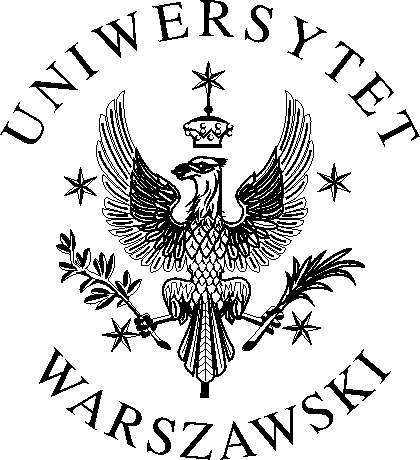 Given name(s) and family name:Father’s given name:  Date of birth:  Country of birth (only for foreigners) Citizenship:  PESEL [Personal Identity Number] (if not available – type and number of an identity  document:  Tax identification number (NIP):  Residence address: Given names and family names, dates of birth of children, and of other immediate family members, if you intend to exercise special rights under the employment law Other personal data of the employee necessary to exercise special rights under the employment law (e.g. certificates on the degree of disability) Education:                         (name of the educational institution, graduation year)                          (profession, speciality, degree, professional title)Previous employment (under employment contracts)Person to be notified in case of emergency  phone no.:                place and date			       signature of the person submitting						                     From ToPlace of employment Position